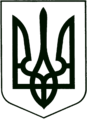 УКРАЇНА
МОГИЛІВ-ПОДІЛЬСЬКА МІСЬКА РАДА
ВІННИЦЬКОЇ ОБЛАСТІВИКОНАВЧИЙ КОМІТЕТ                                                           РІШЕННЯ №354Від 11.10.2022р.                                              м. Могилів-ПодільськийПро внесення змін до рішення 14 сесії міської ради 8 скликання від 23.12.2021р. №441           Керуючись ст.52 Закону України «Про місцеве самоврядування в Україні», постановою Кабінету Міністрів України від 11.03.2022 року №252 «Деякі питання формування та виконання місцевих бюджетів у період воєнного стану», - виконком міської ради ВИРІШИВ:1. Внести зміни до рішення 14 сесії міської ради 8 скликання від 23.12.2021р. №441 «Про комплексну Програму підтримки сім’ї, запобігання домашньому насильству, забезпечення рівних прав і можливостей жінок та чоловіків, та попередження торгівлі людьми на період 2022-2024 роки», а саме: 1.1. В додатку до «Комплексної Програми підтримки сім’ї, запобігання домашньому насильству забезпечення рівних прав і можливостей жінок та чоловіків, та попередження торгівлі людьми на період 2022-2024 роки», «Паспорт комплексної Програми»: - у пункті 7 «Загальний обсяг фінансових ресурсів, необхідних для реалізації   Програми на період 2022-2024 роки» внести зміни, а саме: - 2023р. суму з «400,0 тис. грн» на суму «660,0 тис. грн»;- 2024р. суму з «400,0 тис. грн» на суму «688,0 тис. грн»;- «Загальна сума складає» - суму з «1200, 0 млн. грн» на «1748,0 тис. грн»  та викласти у новій редакції:1.2. В додатку 1 до «Комплексної Програми підтримки сім’ї, запобігання домашньому насильству забезпечення рівних прав і можливостей жінок та чоловіків, та попередження торгівлі людьми на період 2022-2024 роки», таблиці «Напрями діяльності та заходи комплексної Програми підтримки сім’ї, запобігання домашньому насильству забезпечення рівних прав і можливостей жінок та чоловіків, та попередження торгівлі людьми на період 2022-2024 роки», колонці «Прогнозований обсяг фінансових ресурсів для виконання завдань (щорічно) тис. грн» внести зміни, а саме:- у пункті 4: - 2023р. суму з «120» на суму «200»;- 2024р. суму з «120» на суму «210»;- у пункті 13: - 2023р. суму з «160» на суму «360»;- 2024р. суму з «160» на суму «378»  та викласти у новій редакції:Все решта залишити без змін.       2. Контроль за виконанням даного рішення покласти на заступника міського голови з питань діяльності виконавчих органів Слободянюка М.В..Міський голова                                                       Геннадій ГЛУХМАНЮК7.Загальний обсяг фінансових ресурсів, необхідних для реалізації Програми на період 2022–2024 роки2022р. - 400,0 тис. грн;2023р. - 660,0 тис. грн;2024р. - 688,0 тис. грн;7.Загальний обсяг фінансових ресурсів, необхідних для реалізації Програми на період 2022–2024 рокиЗагальна сума складає - 1748,0 тис. грн № з/пНазва напряму діяльності (пріоритетні завдання)Перелік заходів ПрограмиПрогнозований обсяг фінансових ресурсів для виконання завдань (щорічно), тис. грнПрогнозований обсяг фінансових ресурсів для виконання завдань (щорічно), тис. грнПрогнозований обсяг фінансових ресурсів для виконання завдань (щорічно), тис. грнВиконавці  № з/пНазва напряму діяльності (пріоритетні завдання)Перелік заходів Програми2022р.2023р.2024р.Виконавці   4.Вироблення дієвих механізмів соціальної підтримки сімей, в тому числі багатодітних, малозабезпе -  чених та сімей, які перебувають у складних життєвих обставинах, дітям – сиротам та дітям, позбавленим батьківського піклування.1. Проведення заходів до Міжнародного дня сім’ї, Дня матері, Дня захисту дітей, Дня батька, Дня Святого Миколая, Новорічних та Різдвяних свят із врученням подарунків дітям, які потребують особливої соціальної уваги та підтримки (щорічно).120200210Управління праці та соціального захисту населення міської ради, Могилів – Подільський міський територіальний центр соціального обслуговування (надання соціальних послуг). 13.Забезпечення функціону - вання системи моніторинго-вого нагляду за захистом прав дітей-сиріт та дітей, позбавлених батьківського піклування та осіб з їх числа.Видача іменних стипендій міської ради (двічі на рік) студентам вищих навчальних закладів фахової передвищої освіти та професійно-технічної освіти з числа дітей-сиріт, дітей, позбавлених батьківського піклування та осіб з їх числа.160360378Управління праці та соціального захисту населення міської ради, Могилів – Подільський міський територіальний центр соціального обслуговування (надання соціальних послуг).